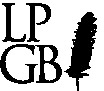 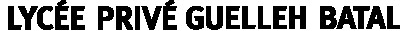 Exercice1 : Calculer en précisant les étapes intermédiaires : A= ( +22 ) - (+36 )         C= - 275 - (-225)
B= ( -48) - ( - 845)  E= -200 +125 -175 -85F=(100 – 1000) – (10 -100)D  (+75) - (+85) - (-75) + (-65) - (+45) Exercice2: Calculer en précisant les étapes intermédiaires :A= (-42)0.07 			B= 7 - 5 ×8         C=9 + 56 : 7 × 6   		D= 82 - 52×( -1.5)
E=0, 4(-1,25)(-0,25)(-80)(-9,2)
C=(-7)²25     ( exemple  (-5)² = (-5) x( -5 ) )D =(15 – 20)2          F= (-4)²-(5x(-3) +3 )²
Exercice4  Calculer en respectant les priorités opératoires :A= 82 - 52×( -1.5)           B= (3 - 5,5)×(8,5 - 11) 
C= [ 15 - ( (-5) x 3 - (-7))]
D= [ -15 - ( 70 : 5 x (-2 ) - 5 )] : ( - 14 - 21 : 7 )Exercice5  (3points)Sachant que :a= - 7,5  ;b= 0,25    ;c= - 8calculer les expressions suivantes (donner le résultat sous forme décimale ) a – b ×c                 a +                    
(a-b)xc - a:b            [ a - bx(a - (-b-c))]: c

Exercice6  (2points)Déterminer x dans chaque égalité, en précisant l’opération :a ) x : (-2,5) =28              b) 25  x = - 600  
c)  =                   b)   =     
Exercices Sur les Chapitre 1 et 2 
                Mr Ibrahim           8eme
Exercice 7 : Simplifier l'écriture des fractions suivantes :  
                                            
Exercice 8 : Donner les inverses des nombres suivantes :
                            
 Exercice 9: Completer 
             
               Exercice 10 : Calculer en respectant les priorités opératoires  
                 
A=   -     		B= -  + 
C= 3 –                D=  -  + 
E=  – 5       
Exercice 11 : Calculer en respectant les 
priorités opératoires  
                 
A=          B= 
C=            D= 
D=          E= 
F=                               G=        